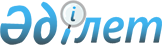 О внесении изменений в решение районного маслихата от 24 декабря 2020 года № 69-406-VІ "О районном бюджете на 2021-2023 годы"Решение Шардаринского районного маслихата Туркестанской области от 6 мая 2021 года № 4-30-VIІ. Зарегистрировано Департаментом юстиции Туркестанской области 14 мая 2021 года № 6218
      В соответствии с пунктом 5 статьи 109 Бюджетного Кодекса Республики Казахстан от 4 декабря 2008 года и подпунктом 1) пункта 1 статьи 6 Закона Республики Казахстан от 23 января 2001 года "О местном государственном управлении и самоуправлении в Республике Казахстан" и решением Туркестанского областного маслихата от 21 апреля 2021 года № 5/43-VII "О внесении изменений в решение Туркестанского областного маслихата от 11 декабря 2020 года № 54/557-VІ "Об областном бюджете на 2021-2023 годы", зарегистрировано в Реестре государственной регистрации нормативных правовых актов за № 6175, маслихат Шардаринского района РЕШИЛ:
      1. Внести в решение Шардаринского районного маслихата от 24 декабря 2020 года № 69-406-VІ "О районном бюджете на 2021-2023 годы" (зарегистрировано в Реестре государственной регистрации нормативных правовых актов за № 5988) следующие изменения:
      пункт 1 изложить в следующей редакции:
      "1. Утвердить районный бюджет Шардаринского района на 2021-2023 годы согласно приложениям 1, 2, 3 соответственно, в том числе на 2021 год в следующих объемах: 
      1) доходы – 18 565 228 тысяч тенге:
      налоговые поступления – 3 550 395 тысяч тенге;
      неналоговые поступления – 4 239 тысяч тенге;
      поступления от продажи основного капитала – 30 713 тысяч тенге;
      поступления трансфертов – 14 979 881 тысяч тенге;
      2) затраты – 18 140 779 тысяч тенге;
      3) чистое бюджетное кредитование – 93 097 тысяч тенге:
      бюджетные кредиты – 105 012 тысяч тенге;
      погашение бюджетных кредитов – 11 915 тысяч тенге;
      4) сальдо по операциям с финансовыми активами – 509 650 тысяч тенге:
      приобретение финансовых активов – 509 650 тысяч тенге;
      поступления от продажи финансовых активов государства – 0;
      5) дефицит (профицит) бюджета – -178 298 тысяч тенге;
      6) финансирование дефицита (использование профицита) бюджета – 178 298 тысяч тенге:
      поступление займов – 105 012 тысяч тенге; 
      погашение займов – 11 915 тысяч тенге; 
      используемые остатки бюджетных средств – 85 201 тысяч тенге.".
      2. Приложения 1, 4 указанного решения изложить в новой редакции согласно приложениям 1, 2 к настоящему решению.
      3. Государственному учреждению "Аппарат маслихата Шардаринского района" в установленном законодательством Республики Казахстан порядке обеспечить:
      1) государственную регистрацию настоящего решения в Республиканском государственном учреждении "Департамент юстиции Туркестанской области Министерства юстиции Республики Казахстан"; 
      2) в течение десяти календарных дней со дня государственной регистрации настоящего решения направление его копии на официальное опубликование в периодические печатные издания, распространяемых на территории Шардаринского района;
      3) размещение настоящего решения на интернет-ресурсе маслихата Шардаринского района после его официального опубликования.
      4. Контроль за исполнением настоящего решения возложить на председателя постоянной комиссии Шардаринского районного маслихата по бюджету, экономическому развитию и по социальным вопросам Нусерова Н.
      5. Настоящее решение вводится в действие с 1 января 2021 года. Районный бюджет на 2021 год Перечень распределение целевых текущих трансфертов из местных бюджетов бюджетам сельских округов на 2021 год
					© 2012. РГП на ПХВ «Институт законодательства и правовой информации Республики Казахстан» Министерства юстиции Республики Казахстан
				
      Председатель сессии

Қ. Жұмабек

      Секретарь районного маслихата

А. Карсыбаев
Приложение 1 к решению
маслихата Шардаринского
района от 6 мая
2021 года № 4-30-VIIПриложение 1 к решению
маслихата Шардаринского
района от 24 декабря
2020 года № 69-406-VІ
Категория 
Категория 
Категория 
Категория 
Наименование 
Сумма, тысяч тенге
Класс
Класс
Класс
Наименование 
Сумма, тысяч тенге
Подкласс
Подкласс
Наименование 
Сумма, тысяч тенге
1
1
1
1
2
3
1. Доходы
18 565 228
1
Налоговые поступления
3 550 395
01
Подоходный налог
427 646
1
Корпоративный подоходный налог
38 655
2
Индивидуальный подоходный налог
388 991
03
Социальный налог
400 129
1
Социальный налог
400 129
04
Hалоги на собственность
2 685 038
1
Hалоги на имущество
2 684 680
5
Единый земельный налог
358
05
Внутренние налоги на товары, работы и услуги
30 119
2
Акцизы
13 040
3
Поступления за использование природных и других ресурсов
8 542
4
Сборы за ведение предпринимательской и профессиональной деятельности
8 537
08
Обязательные платежи, взимаемые за совершение юридически значимых действий и (или) выдачу документов уполномоченными на то государственными органами или должностными лицами
7 463
1
Государственная пошлина
7 463
2
Неналоговые поступления
4 239
01
Доходы от государственной собственности
4 239
3
Дивиденды на государственные пакеты акций, находящиеся в государственной собственности
604
5
Доходы от аренды имущества, находящегося в государственной собственности
3 635
3
Поступления от продажи основного капитала
30 713
03
Продажа земли и нематериальных активов
30 713
1
Продажа земли
30 713
4
Поступления трансфертов
14 979 881
01
Трансферты из нижестоящих органов государственного управления
26
3
Трансферты из бюджетов городов районного значения, сел, поселков, сельских округов
26
02
Трансферты из вышестоящих органов государственного управления
14 979 855
2
Трансферты из областного бюджета
14 979 855
Коды
Коды
Коды
Коды
Наименование 
Функциональные группы
Функциональные группы
Функциональные группы
Функциональные группы
Наименование 
Функциональные подгруппы
Функциональные подгруппы
Функциональные подгруппы
Наименование 
Администратор бюджетных программ
Администратор бюджетных программ
Наименование 
2. Затраты
18 140 779
01
Государственные услуги общего характера
1 260 159
1
Представительные, исполнительные и другие органы, выполняющие общие функции государственного управления
211 054
112
Аппарат маслихата района (города областного значения)
39 572
001
Услуги по обеспечению деятельности маслихата района (города областного значения)
38 784
003
Капитальные расходы государственного органа
788
122
Аппарат акима района (города областного значения)
171 482
001
Услуги по обеспечению деятельности акима района (города областного значения)
168 555
003
Капитальные расходы государственного органа
2 927
2
Финансовая деятельность
23 462
459
Отдел экономики и финансов района (города областного значения)
1 491
003
Проведение оценки имущества в целях налогообложения
1 491
489
Отдел государственных активов и закупок района (города областного значения)
21 971
001
Услуги по реализации государственной политики в области управления государственных активов и закупок на местном уровне
21 671
003
Капитальные расходы государственного органа
300
9
Прочие государственные услуги общего характера
1 025 643
458
Отдел жилищно-коммунального хозяйства, пассажирского транспорта и автомобильных дорог района (города областного значения)
753 346
001
Услуги по реализации государственной политики на местном уровне в области жилищно-коммунального хозяйства, пассажирского транспорта и автомобильных дорог
76 238
013
Капитальные расходы государственного органа
128 521
113
Целевые текущие трансферты нижестоящим бюджетам
548 587
459
Отдел экономики и финансов района (города областного значения)
250 797
001
Услуги по реализации государственной политики в области формирования и развития экономической политики, государственного планирования, исполнения бюджета и управления коммунальной собственностью района (города областного значения)
54 142
015
Капитальные расходы государственного органа
1 121
113
Целевые текущие трансферты нижестоящим бюджетам
195 534
467
Отдел строительства района (города областного значения)
21 500
040
Развитие объектов государственных органов
21 500
02
Оборона
69 883
1
Военные нужды
13 738
122
Аппарат акима района (города областного значения)
13 738
005
Мероприятия в рамках исполнения всеобщей воинской обязанности
13 738
2
Организация работы по чрезвычайным ситуациям
56 145
122
Аппарат акима района (города областного значения)
56 145
006
Предупреждение и ликвидация чрезвычайных ситуаций масштаба района (города областного значения)
56 145
03
Общественный порядок, безопасность, правовая, судебная, уголовно-исполнительная деятельность
4 000
9
Прочие услуги в области общественного порядка и безопасности
4 000
458
Отдел жилищно-коммунального хозяйства, пассажирского транспорта и автомобильных дорог района (города областного значения)
4 000
021
Обеспечение безопасности дорожного движения в населенных пунктах
4 000
06
Социальная помощь и социальное обеспечение
1 412 142
1
Социальное обеспечение
499 030
451
Отдел занятости и социальных программ района (города областного значения)
499 030
005
Государственная адресная социальная помощь
499 030
2
Социальная помощь
841 088
451
Отдел занятости и социальных программ района (города областного значения)
841 088
002
Программа занятости
421 270
006
Оказание жилищной помощи
1 350
007
Социальная помощь отдельным категориям нуждающихся граждан по решениям местных представительных органов
37 972
010
Материальное обеспечение детей-инвалидов, воспитывающихся и обучающихся на дому
2 345
014
Оказание социальной помощи нуждающимся гражданам на дому
65 157
017
Обеспечение нуждающихся инвалидов обязательными гигиеническими средствами и предоставление услуг специалистами жестового языка, индивидуальными помощниками в соответствии с индивидуальной программой реабилитации инвалида
247 185
023
Обеспечение деятельности центров занятости населения
65 809
9
Прочие услуги в области социальной помощи и социального обеспечения
72 024
451
Отдел занятости и социальных программ района (города областного значения)
72 024
001
Услуги по реализации государственной политики на местном уровне в области обеспечения занятости и реализации социальных программ для населения
60 073
011
Оплата услуг по зачислению, выплате и доставке пособий и других социальных выплат
11 951
07
Жилищно-коммунальное хозяйство
1 284 598
1
Жилищное хозяйство
23 085
458
Отдел жилищно-коммунального хозяйства, пассажирского транспорта и автомобильных дорог района (города областного значения)
1 075
049
Проведение энергетического аудита многоквартирных жилых домов
1 075
467
Отдел строительства района (города областного значения)
22 010
004
Проектирование, развитие и (или) обустройство инженерно-коммуникационной инфраструктуры
22 010
2
Коммунальное хозяйство
428 697
458
Отдел жилищно-коммунального хозяйства, пассажирского транспорта и автомобильных дорог района (города областного значения)
428 697
012
Функционирование системы водоснабжения и водоотведения
144 863
027
Организация эксплуатации сетей газификации, находящихся в коммунальной собственности районов (городов областного значения)
53 834
029
Развитие системы водоснабжения и водоотведения
30 000
058
Развитие системы водоснабжения и водоотведения в сельских населенных пунктах
200 000
3
Благоустройство населенных пунктов
832 816
458
Отдел жилищно-коммунального хозяйства, пассажирского транспорта и автомобильных дорог района (города областного значения)
832 816
015
Освещение улиц в населенных пунктах
66 900
016
Обеспечение санитарии населенных пунктов
8 000
018
Благоустройство и озеленение населенных пунктов
757 916
08
Культура, спорт, туризм и информационное пространство
752 962
1
Деятельность в области культуры
187 478
455
Отдел культуры и развития языков района (города областного значения)
187 478
003
Поддержка культурно-досуговой работы
187 478
2
Спорт
299 735
465
Отдел физической культуры и спорта района (города областного значения)
293 735
001
Услуги по реализации государственной политики на местном уровне в сфере физической культуры и спорта
22 709
005
Развитие массового спорта и национальных видов спорта
176 026
007
Подготовка и участие членов сборных команд района (города областного значения) по различным видам спорта на областных спортивных соревнованиях
95 000
467
Отдел строительства района (города областного значения)
6 000
008
Развитие объектов спорта
6 000
3
Информационное пространство
143 479
455
Отдел культуры и развития языков района (города областного значения)
113 238
006
Функционирование районных (городских) библиотек
95 084
007
Развитие государственного языка и других языков народа Казахстана
18 154
456
Отдел внутренней политики района (города областного значения)
30 241
002
Услуги по проведению государственной информационной политики
30 241
9
Прочие услуги по организации культуры, спорта, туризма и информационного пространства
122 270
455
Отдел культуры и развития языков района (города областного значения)
22 329
001
Услуги по реализации государственной политики на местном уровне в области развития языков и культуры
22 329
456
Отдел внутренней политики района (города областного значения)
99 941
001
Услуги по реализации государственной политики на местном уровне в области информации, укрепления государственности и формирования социального оптимизма граждан
50 184
003
Реализация мероприятий в сфере молодежной политики
49 457
006
Капитальные расходы государственного органа
300
09
Топливно-энергетический комплекс и недропользование
704 759
1
Топливо и энергетика
6 000
458
Отдел жилищно-коммунального хозяйства, пассажирского транспорта и автомобильных дорог района (города областного значения)
6 000
019
Развитие теплоэнергетической системы
6 000
9
Прочие услуги в области топливно-энергетического комплекса и недропользования
698 759
458
Отдел жилищно-коммунального хозяйства, пассажирского транспорта и автомобильных дорог района (города областного значения)
698 759
036
Развитие газотранспортной системы
698 759
10
Сельское, водное, лесное, рыбное хозяйство, особо охраняемые природные территории, охрана окружающей
154 411
1
Сельское хозяйство
113 078
462
Отдел сельского хозяйства района (города областного значения)
113 078
001
Услуги по реализации государственной политики на местном уровне в сфере сельского хозяйства
112 852
006
Капитальные расходы государственного органа
226
6
Земельные отношения
29 862
463
Отдел земельных отношений района (города областного значения)
29 862
001
Услуги по реализации государственной политики в области регулирования земельных отношений на территории района (города областного значения)
29 562
007
Капитальные расходы государственного органа
300
9
Прочие услуги в области сельского, водного, лесного, рыбного хозяйства, охраны окружающей среды и земельных отношений
11 471
459
Отдел экономики и финансов района (города областного значения)
11 471
099
Реализация мер по оказанию социальной поддержки специалистов
11 471
11
Промышленность, архитектурная, градостроительная и строительная деятельность
78 156
2
Архитектурная, градостроительная и строительная деятельность
78 156
467
Отдел строительства района (города областного значения)
46 089
001
Услуги по реализации государственной политики на местном уровне в области строительства
46 089
468
Отдел архитектуры и градостроительства района (города областного значения)
32 067
001
Услуги по реализации государственной политики в области архитектуры и градостроительства на местном уровне
16 067
003
Разработка схем градостроительного развития территории района и генеральных планов населенных пунктов
16 000
12
Транспорт и коммуникации
577 009
1
Автомобильный транспорт
569 509
458
Отдел жилищно-коммунального хозяйства, пассажирского транспорта и автомобильных дорог района (города областного значения)
569 509
023
Обеспечение функционирования автомобильных дорог
15 000
045
Капитальный и средний ремонт автомобильных дорог районного значения и улиц населенных пунктов
554 509
9
Прочие услуги в сфере транспорта и коммуникаций
7 500
458
Отдел жилищно-коммунального хозяйства, пассажирского транспорта и автомобильных дорог района (города областного значения)
7 500
037
Субсидирование пассажирских перевозок по социально значимым городским (сельским), пригородным и внутрирайонным сообщениям
7 500
13
Прочие
122 583
3
Поддержка предпринимательской деятельности и защита конкуренции
38 363
469
Отдел предпринимательства района (города областного значения)
38 363
001
Услуги по реализации государственной политики на местном уровне в области развития предпринимательства
37 863
004
Капитальные расходы государственного органа
500
9
Прочие
84 220
458
Отдел жилищно-коммунального хозяйства, пассажирского транспорта и автомобильных дорог района (города областного значения)
42 837
062
Реализация мероприятий по социальной и инженерной инфраструктуре в сельских населенных пунктах в рамках проекта "Ауыл-Ел бесігі"
42 837
459
Отдел экономики и финансов района (города областного значения)
41 383
012
Резерв местного исполнительного органа района (города областного значения)
41 383
14
Обслуживание долга
12
1
Обслуживание долга
12
459
Отдел экономики и финансов района (города областного значения)
12
021
Обслуживание долга местных исполнительных органов по выплате вознаграждений и иных платежей по займам из областного бюджета
12
15
Трансферты
11 720 105
1
Трансферты
11 720 105
459
Отдел экономики и финансов района (города областного значения)
11 720 105
006
Возврат неиспользованных (недоиспользованных) целевых трансфертов
47 035
024
Целевые текущие трансферты из нижестоящего бюджета на компенсацию потерь вышестоящего бюджета в связи с изменением законодательства
11 358 398
038
Субвенции
314 672
3. Чистое бюджетное кредитование
93 097
Бюджетные кредиты
105 012
Погашение бюджетных кредитов
11 915
4. Сальдо по операциям с финансовыми активами
509 650
Приобретение финансовых активов
509 650
Поступления от продажи финансовых активов государства
0,0
5. Дефицит (профицит) бюджета
-178 298
6. Финансирование дефицита (использование профицита) бюджета
178 298
Поступление займов
105 012
Погашение займов
11 915
Используемые остатки бюджетных средств
85 201Приложение 2 к решению
маслихата Шардаринского
района от 6 мая
2021 года № 4-30-VIIПриложение 4 к решению
маслихата Шардаринского
района от 24 декабря
2020 года № 69-406-VІ
№
Наименование
Сумма
1
сельский округ Жаушыкум
125 640
2
сельский округ К.Турысбекова
46 697
3
сельский округ Коссейт
36 740
4
сельский округ Коксу
104 230
5
сельский округ Узын ата
56 608
6
сельский округ Алатау батыра
84 719
7
сельский округ Кызылкум
37 355
8
сельский округ Акшенгелди
46 527
9
сельский округ Суткент
54 928
10
сельский округ Достык
38 361
11
Город Шардара
112 316
Всего
744 121